Česká asociace Sport pro všechny, z. s.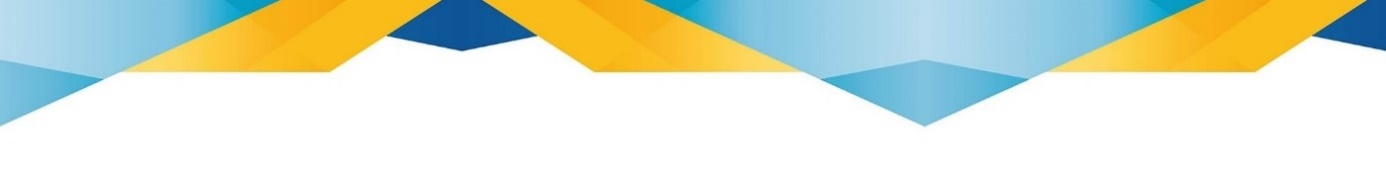 oznamuje záměr pronajmout objektSportcentrum ČASPV Žinkovy, č.p. 135, Žinkovy u Nepomukua vypisuje pro fyzické i právnické osobyZADÁVACÍ PODMÍNKYpro výběrové řízení na pronájem 1. Zadavatel:		Česká asociace Sport pro všechny, z.s. (dále jen „ČASPV“)			Ohradské náměstí 1628/7, 155 00 Praha 5 – Stodůlky			IČ: 00551368			DIČ: CZ005513682. Předmět výběrového řízení: 	Pronájem „Sportcentra ČASPV“ v Žinkovech u Nepomuku o celkové výměře 8 201 m2, ve vlastnictví ČASPV, nacházející se na pozemcích parcelní číslo st. 128, parcelní číslo 117/9, parcelní číslo 117/13, parcelní číslo 117/12, katastrální území Žinkovy.3. Specifikace předmětu výběrového řízení:	Sportcentrum ČASPV Žinkovy je středisko s celoročním provozem, s ubytovací kapacitou 60 míst, jídelnou, velkou sportovní halou, tělocvičnou a posilovnu je určeno pro školící a sportovní akce, sportovních soustředění, kempy a rodinné rekreace (fotodokumentace – příloha č. 1).Areál Sportcentra ČASPV se skládá z hlavní budovy (2 088 m2), 2 venkovních hřišť (573 m2 a 423 m2), minigolfu (cca 400 m2) a ostatní plochy (travnatá plocha, příjezdové plochy a parkoviště).4. Doba pronájmu:	01.01.2023 – 31.12.2026 (s možností dalšího prodloužení)5. Kritéria hodnocení výběrového řízení:podnikatelský záměr – rozsah a forma činnosti v pronajímaných prostorách, včetně způsobu provozování hostinské činnostizkušenost a praxe v oblasti rekreačního podnikání a pohostinství (včetně referencí)celková cena za pronájem objektu Sportcentra ČASPV v Kč/rok bez DPHPozn. Nájemné pro následující roční období bude navyšováno o inflační doložku odpovídající indexu spotřebitelských cen zboží a služeb, oficiálně zveřejněným Českým statistickým úřadem za předchozí období.6. Náležitosti přihlášky do výběrového řízení:vlastní přihláška obsahující jméno a příjmení, resp. název firmy s označením statutárního zástupce, přesná adresa, včetně adresy pro doručování, telefonní spojení, e-mailová adresa, bankovní spojení, IČ, DIČ (tiskopis přihlášky je součástí zadávacích podmínek – příloha č. 2)souhlas s akceptací zadávacích podmínek (statutárním orgánem podepsané tyto zadávací podmínky)celkovou nabídnutou cenu za pronájem Sportcentra ČASPV v Kč/rok bez DPH ve členění:celkovou nabídnutou cenu za pronájem Sportcentra ČASPV v Kč/rok bez DPHcelkovou nabídnutou cenu za pronájem Sportcentra ČASPV v Kč/rok včetně DPHpopis podnikatelského záměru v objektu Sportcentra ČASPV (rozsah a forma činnosti zamýšlené v pronajímaném objektu)ověřený živnostenský list nebo výpis z obchodního rejstříku – ne starší 90 dníjmenovací listina statutárního zástupce, není-li uveden v živnostenském listu či obchodním rejstříkuoriginál nebo ověřenou kopii výpisu z trestního rejstříku – ne starší než 6 měsícůčestné prohlášení o bezdlužnosti, že proti jeho firmě není vedeno konkursní řízení, že nemá v evidenci daní, zdravotního pojistného či sociálního zabezpečení zachyceny nedoplatkyvyplněný souhlas se zpracováním a shromažďováním osobních a citlivých údajů Nedodržením předložení požadovaných materiálů může být důvodem vyřazení nabídky z výběrového řízení.7. Lhůta pro doručení nabídek:Žadatelé předkládají nabídky v termínu do 30.06.2022 do 14:00 hod. do sekretariátu ČASPV na adresu: ČASPV, Ohradské náměstí 1628/7, 155 00 Praha 5 – Stodůlky, v zalepené obálce, v levém horním rohu bude vyznačeno „Výběrové řízení – Sportcentrum ČASPV“ a na téže straně obálky výrazně „Neotvírat“, na druhé straně identifikace žadatele.8. Kontaktní osoby:Mgr. Miroslav Zítko, tel. 777 031 545, 242 480 301, e-mail: zitko@caspv.czIng. Gabriela Machová, tel. 602 566 260, 242 480 321, e-mail: machova@caspv.cz Ing. Jiří Filipovský, tel. 777 700 485, e-mail: spravce@caspv.cz 9. Prohlídky objektu Sportcentra ČASPV:01.05.2022 ve 14:00 – 16:00 hodin01.06.2022 ve 14:00 – 16:00 hodin(sraz účastníků u hlavního vchodu Sportcentra ČASPV, Žinkovy 135, Žinkovy, zajišťuje Ing. Jiří Filipovský, vedoucí TZ ČASPV, tel.: 777 700 485)10. RůznéZadavatel si vyhrazuje právo odmítnout všechny předložené návrhy, nevybrat si žádného z uchazečů a vypsat nové výběrové řízení.Zveřejněno na www.caspv.cz od 15.03.2022 do 30.06.2022Příloha č. 1 – Obrazová přílohaObr. č. 1 – Čelní strana budovy Sportcentra ČASPV 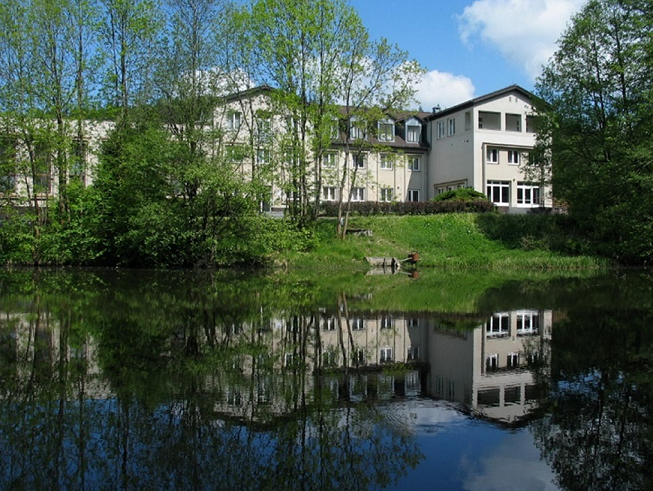 Obr. č. 2 – Zadní strana budovy Sportcentra ČASPV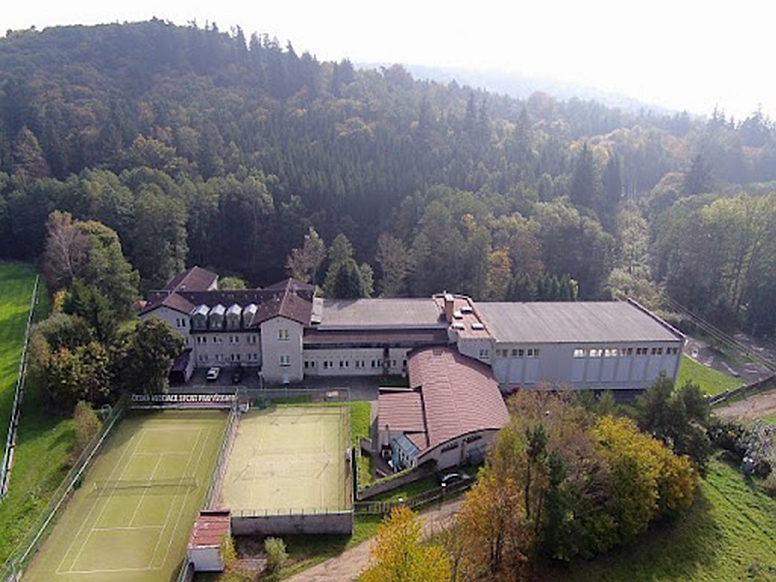 Příloha č. 1 – Obrazová přílohaObr. č. 3 – Letecký snímek celého areálu Sportcentra ČASPV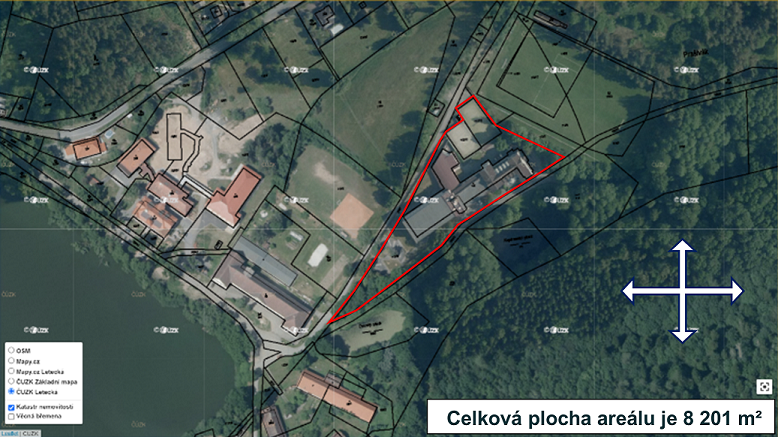 Obr. č. 4 – Katastrální mapa Sportcentra ČASPV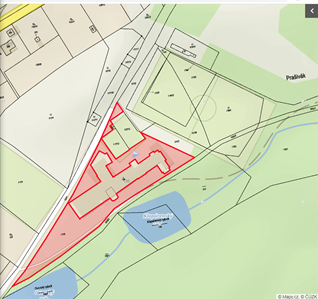 Prezentační videozáznam je dostupný nahttps://www.youtube.com/watch?v=DM9shhDMRJk.Příloha č. 2Přihláška do výběrového řízení- pronájem Sportcentra ČASPVJméno a přímení:Název firmy:Jméno a příjmení statutárního zástupce:Adresa, vč. PSČ:Adresa pro doručování, vč. PSČ:Telefonní kontakt:E-mail:Bankovní spojení:IČ:DIČ:V ………………….. dne ……………….……………………………………    Razítko a podpisMgr. Miroslav ZítkopředsedaIng. Karel CoufalmístopředsedaRadka Mothejzíkovámístopředseda